Grade 9 MathNovember MID-TERM EXAM PREPARATIONCHAPTER 3 – RATIONAL NUMBERSDefine the following terms:Rational Number:_________________________________Irrational Number:_________________________________1. Which numbers are rational numbers? Why or why not?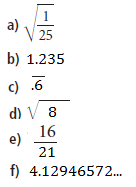 2. Write the rational number represented by each letter on the number line, as a fraction and as a decimal.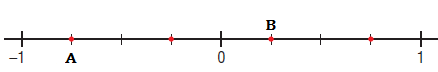 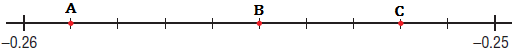 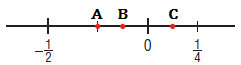 3.  Write 3 rational numbers between each pair of numbers.     Sketch a number line to show all the rational numbers.  Place them on a number line.   a)   -5  and  -6   b)   2.4  and  2.54.  Order the numbers from least to greatest. a) 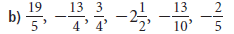 b) 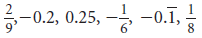 5.  Find the sum.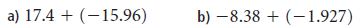 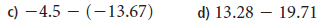 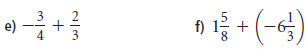 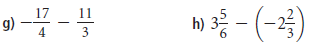 6. Determine each product or quotient.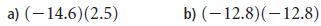 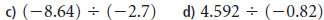 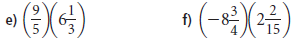 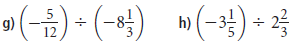 7.  Evaluate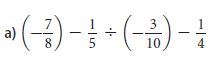 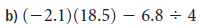 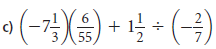 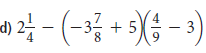 8.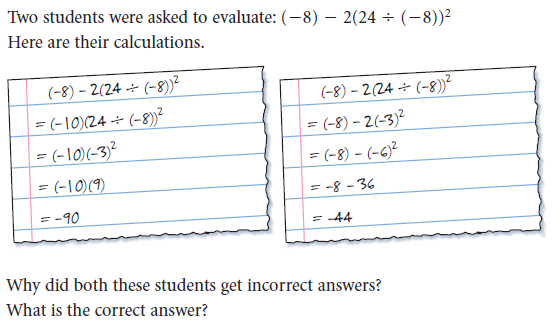 9.  To pay for a skiing holiday in Whistler, Paige borrowed $1450.50 from her parents. She pays back $30.75 each week.  How many weeks will it be until Paige is no longer in debt? Justify your answer